Source: https://www.globaleducation.edu.au/verve/_resources/What_Matters_Most_-_web_file.pdf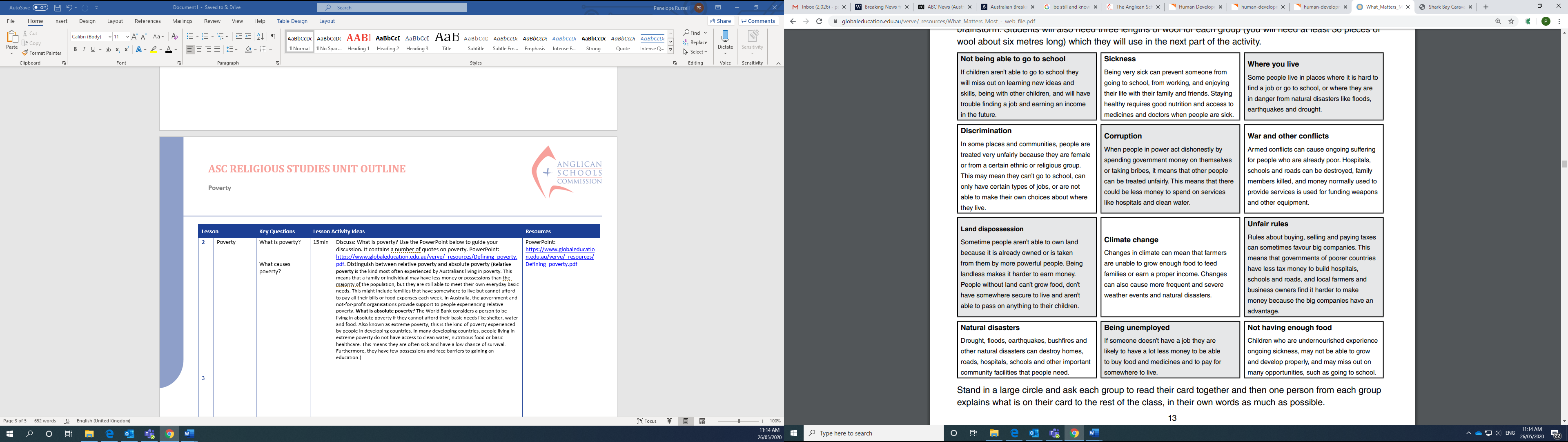 